Alla Regione Autonoma Friuli Venezia GiuliaDirezione Centrale infrastrutture e territorioServizio pianificazione paesaggistica, territoriale e strategicaPEC: territorio@certregione.fvg.itOggetto: Legge regionale 27 dicembre 2019, n. 24 (Legge di stabilità 2020), articolo 5, comma 1. Legge regionale 20 novembre 1989, n. 28, art. 4 ter. Contributi ai Comuni, in forma singola o associata, per la conformazione al Piano Paesaggistico Regionale degli strumenti urbanistici generali comunali di nuova formazione o vigenti e loro varianti generali. DOMANDA DI CONTRIBUTOin qualità di legale rappresentante del Comune:CHIEDEla concessione di un contributo pari a euro _________________  (comprensivi di oneri previdenziali e  iva, ove dovuti) a fronte di una spesa prevista di euro_________________  (comprensivi di oneri previdenziali e  iva, ove dovuti)  a sostegno delle spese per la conformazione al Piano Paesaggistico Regionale degli strumenti urbanistici generali comunali di nuova formazione o vigenti e le loro varianti generali  PRENDE ATTO CHE: -	ai sensi dell’articolo 4 ter, comma 1, della l.r. 28/1989, il contributo è concesso nella misura massima dell’80 % della spesa ritenuta ammissibile per la redazione dello strumento urbanistico e, comunque, non può eccedere il massimale previsto per  ciascun Comune secondo il numero di abitanti (art. 5, c. 11  L.R. 13/2023) -	ai sensi dell’articolo 4 ter, comma 3, della l.r. 28/1989, sono esclusi dalla contribuzione gli enti beneficiari di precedenti contributi ai sensi dell’articolo 4 bis della l.r. 28/1989.DICHIARA:- Il comune rientra nella seguente fascia di popolazione (barrare la casella che interessa):sino a 5.000 abitanti 		(nuovo massimale contributivo complessivo € 45.000,00)		sino a 10.000 abitanti		(nuovo massimale contributivo complessivo € 50.000,00)sino a 20.000 abitanti		(nuovo massimale contributivo complessivo € 55.000,00)sino a 100.000 abitanti	(nuovo massimale contributivo complessivo € 60.000,00)con oltre 100.000 abitanti	(nuovo massimale contributivo complessivo € 65.000,00)- che l’iniziativa per la quale si richiede il contributo: (selezionare una delle due opzioni)	sarà attivata nel corso del  semestre dell’anno 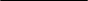 	è già stata attivata nell’anno 2019 e dovrebbe concludersi nell’anno (nel caso lo spazio sia insufficiente è possibile ampliare la descrizione aggiungendo un allegato)Nel caso in cui le attività di conformazione di cui all’articolo 4 ter, comma 1, della l.r. 28/1989, siano già state avviate nell’anno 2019, specificare lo stato delle medesime alla data di presentazione della presente domanda.(nel caso lo spazio sia insufficiente è possibile ampliare la descrizione aggiungendo un allegato) 	di essere Comune capofila, al fine di svolgere in maniera congiunta le attività legate al presente contributo, all’interno di un ambito territoriale sovracomunale composto dall’aggregazione dei seguenti Comuni: 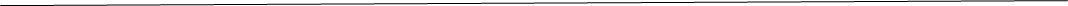 Allega la seguente documentazione1. preventivo di spesa per la conformazione degli strumenti urbanistici generali;2. cronoprogramma delle attività di conformazione;3. (indicare di seguito, eventuale ulteriore documentazione allegata):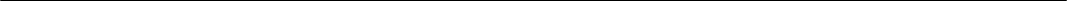 Distinti saluti.	Il legale rappresentante__________________________________(sottoscritto digitalmente)INFORMATIVA IN MATERIA DI PROTEZIONE DEI DATI PERSONALIAi sensi del D.lgs. n. 196/2003 e degli artt. 13 e 14 del Regolamento (UE) 2016/679:- il Titolare del trattamento dei dati personali di cui alla presente informativa è la Regione Friuli Venezia Giulia, rappresentata dal Presidente, con sede in Piazza dell’Unità d’Italia 1, 34121 Trieste e recapito: Tel. +39 040 3773710, e-mail: presidente@regione.fvg.it, PEC: regione.friuliveneziagiulia@certregione.fvg.it- il Responsabile della protezione dei dati (RPD) è il Direttore centrale per particolari funzioni, dott. Mauro Vigini, con recapito in Piazza dell’Unità d’Italia 1, 34121 Trieste – Tel. +39 040 3773707 e-mail: mauro.vigini@regione.fvg.it; PEC: privacy@certregione.fvg.it;- il Responsabile del trattamento dei dati personali è la società Insiel S.p.a., avente sede in Via San Francesco d’Assisi 43, 34133 Trieste – Tel. +39 040 373 7111.Finalità del trattamento: i dati personali acquisiti saranno trattati per le finalità connesse al procedimento contributivo in oggetto, per finalità di controllo collegate al procedimento medesimo nonché per finalità di pubblicità e trasparenza ai sensi delle disposizioni normative vigenti.Modalità del trattamento e conservazione: il trattamento dei dati avviene sia su supporti cartacei sia con modalità informatiche e telematiche che consentano la memorizzazione, la gestione e la trasmissione degli stessi, comunque nel rispetto della normativa vigente in materia di sicurezza e di riservatezza; non è adottato alcun processo decisionale automatizzato, compresa la profilazione; i dati saranno conservati per il periodo di tempo necessario al conseguimento delle finalità per le quali sono raccolti e trattati e, comunque, in conformità alle norme sulla conservazione della documentazione amministrativa.Natura del conferimento e conseguenze in caso di rifiuto: il mancato conferimento dei dati è causa impeditiva all’avvio e al prosieguo del procedimento.Destinatari dei dati personali: i dati personali raccolti potranno essere comunicati ad altri enti pubblici e/o organi pubblici esclusivamente per le finalità di cui sopra, in conformità alle norme di legge che disciplinano il procedimento; eventuali destinatari possono essere anche soggetti terzi nell’ambito e nei limiti dell’accesso documentale nonché diffusi nei casi previsti dalla normativa di settore.Diritti dell’interessato: in relazione al trattamento l’interessato ha diritto di chiedere al Titolare del trattamento l’accesso ai propri dati personali, la loro rettifica o la cancellazione degli stessi, l’integrazione dei dati incompleti, la limitazione del trattamento, di opporsi in tutto in parte al loro trattamento, nonché il diritto di proporre reclamo al Garante per la Protezione dei dati personali.Preso atto dell’informativa, si acconsente al trattamento dei dati personali per gli adempimenti istruttori della domanda di contributo._________________________________	_________________________________________________Luogo e data							Firma del richiedente Il sottoscrittoCognomeNome Il sottoscrittoLuogo di nascita Data di nascitaCodice fiscaleDenominazione:Denominazione:Indirizzo, n. civico e CAP:Codice fiscale:E-mail:Pec:Partita IVA:Descrizione dell’attività: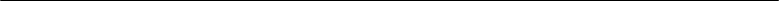 Stato di attuazione delle attività svolte nel 2019:referente per la pratica(soggetto interno all’ente)cognome e nomereferente per la pratica(soggetto interno all’ente)settore/area di riferimentoreferente per la pratica(soggetto interno all’ente)telefonoreferente per la pratica(soggetto interno all’ente)e-mail 